       Numbers 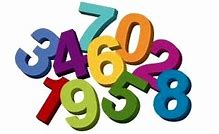 Monday activityPlease practise writing numbers with your child. Write the numbers big with a yellow colouring pencil and then place an arrow showing them where you want them to start from. Repeat each number 10 times. Here is an example what I mean… 1 1 1 1 1 1 1 1 1 1 2 2 2 2 2 2 2 2 2 23 3 3 3 3 3 3 3 3 34 4 4 4 4 4 4 4 4 4Practise writing up to number 10 Count and match with correct number Tuesday activity 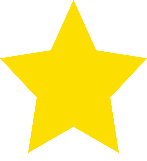 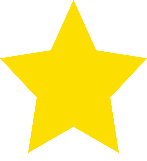 1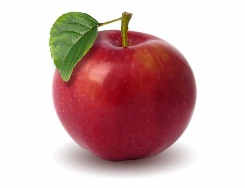 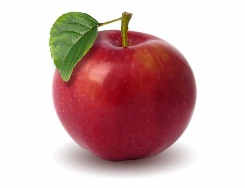 2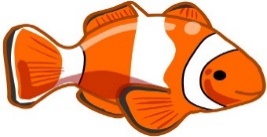 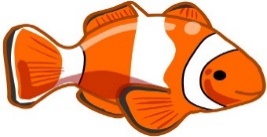 3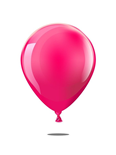 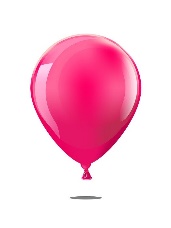 4	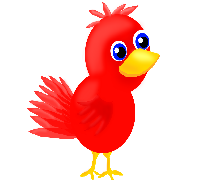 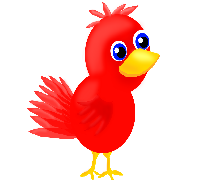 56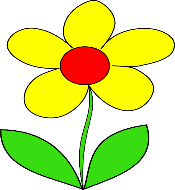 7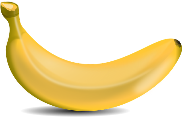 8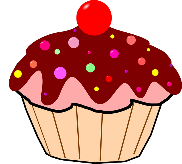 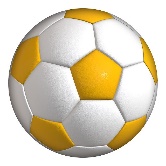 910 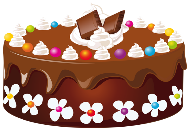 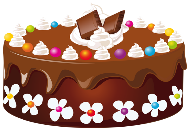 Wednesday activity 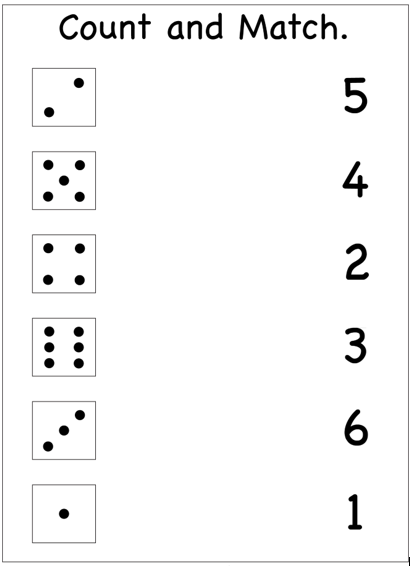 Thursday activity         Have a look in the kitchen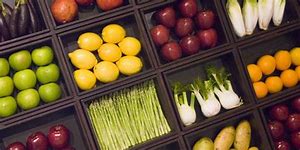 And see if you have any of the items below:Ketchup 							slice of bread 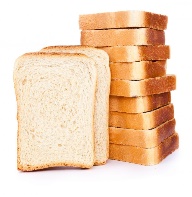 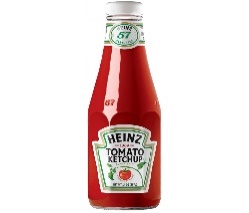 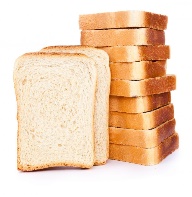 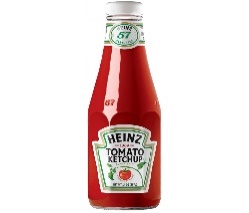 How many did you find?					How many did you find?Apple 							Chilli 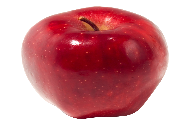 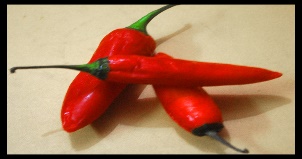 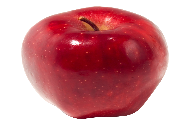 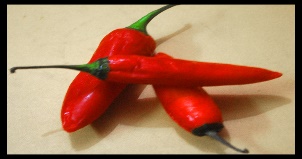 How many did you find?			                                                                         How many did you find?Ginger							     Lemon  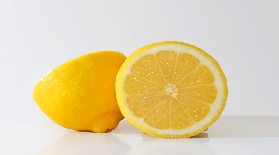 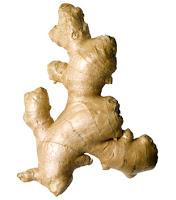 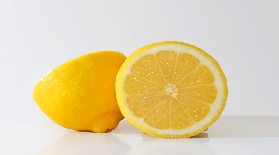 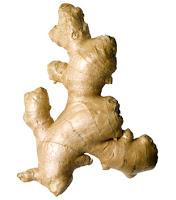 How many did you find?	                         How many did you find?	Have a look around your houseFriday activity 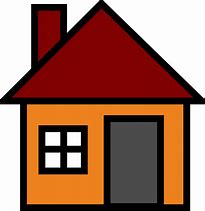 How many chairs do you have?How many tea tables do you have?Have many plates do you have?Have many sofas do you have?Have many door handles do you have? Have many toilet tissues do you have? Have many rugs do you have? How many toasters do you have? 